Collective Worship Summer 2024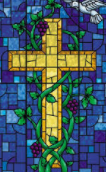 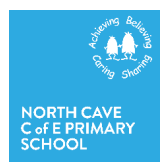 Collective Worship Summer 2024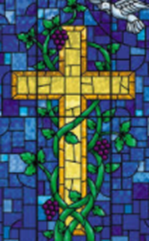 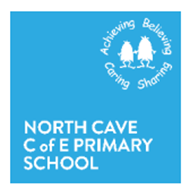 DateFocus08.4.24God helps David be wise and merciful.David and Saul in the cave. 1 Samuel 24 15.4.24Wisdom is not always dependent on age. The boy Jesus in the temple. Luke 2:41-52 22.4.24Jesus says that being wise is listening to what he says and putting it into action The story of the wise and foolish builder. Matthew 7 v 24-2729.4.24Wisdom comes in all sorts of  different stylesSt Hild & Caedmon.	06.5.24May Day13.5.24Pentacost ( Sunday 19th May)20.5.24Explanation of ‘for the kingdom, the power and the glory are yours now and forever’.DateTheme3.6.24God promises a peaceful future. Isaiah 11 v 1-9 also Isaiah 2 v 410.6.24Jesus’ kingdom belongs to children.Jesus puts a child in the midst. Matthew 19:13-1417.6.24We hear about the peace-making community at Corrymeela. Summer Days24.6.24School Value - Determination 1.7.24School Value -Trust 8.7.24School Value - Friendship 15.7.24School Value - RespectReflection and celebration